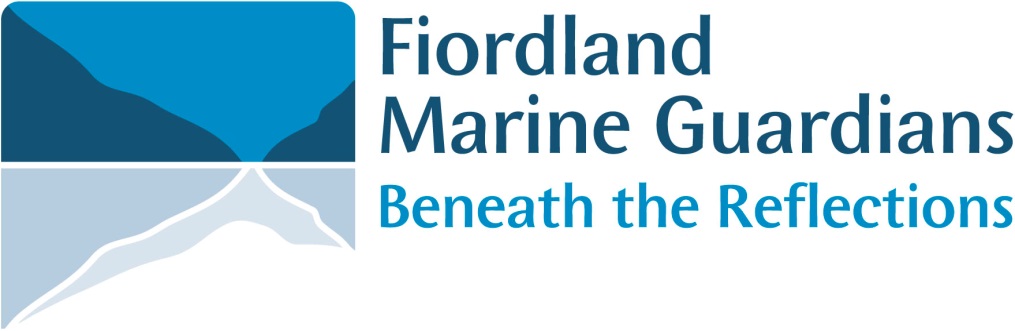 NOMINATION FORMPlease use this nomination form to make a nomination for a member of the Fiordland Marine Guardians (Guardians).The information you provide in this form will be used to assess the nominee’s suitability to become a Guardian. It may also be used to inform the subsequent Cabinet appointment process. All information held by the Ministry for the Environment is subject to the Official Information Act 1982 (OIA) and may be subject to disclosure upon request in accordance with the provisions of the OIA and any other applicable legislation. InstructionsPlease complete a separate form for each person you are nominating.Please include a cover letter with your nomination and attach the nominee’s curricula vitae.If you are completing this form by hand, please write clearly. If you need help completing this form please contact Nicola Scott at the Ministry for the Environment by phoning 027 567 8262 or emailing Nicola.Scott@mfe.govt.nzNominations close at 5.00pm Friday 19 June 2020.Please email your completed nomination form, including a cover letter and the nominee’s CV, toNicola.Scott@mfe.govt.nzor post to: 
Fiordland Marine Guardians Nominations
C/ - Nicola Scott
Ministry for the Environment
PO Box 10362
Wellington 6143 Nominations close at 5.00pm Friday 19 June 2020.1. YOUR DETAILS1. YOUR DETAILS1. YOUR DETAILSI am nominating someone else:   Has the nominee agreed to their nomination? Fill in your details belowI am nominating someone else:   Has the nominee agreed to their nomination? Fill in your details belowI am nominating myself    Skip to section 2Your name: Your name: Your name: Telephone:  Mobile:  Mobile:  Email address:  Email address:  Email address:  Organisation (if applicable): Organisation (if applicable): Organisation (if applicable): 2. NOMINEE DETAILS2. NOMINEE DETAILS2. NOMINEE DETAILSName of nominee: Name of nominee: Name of nominee: Nominee’s current or most recent employer: Nominee’s current or most recent employer: Nominee’s current or most recent employer: Nominee’s current or most recent position: Nominee’s current or most recent position: Nominee’s current or most recent position: Residential address: Residential address: Residential address: Postal address (if different to above): Postal address (if different to above): Postal address (if different to above): Telephone: Mobile: Mobile: Email address: Email address: Email address: Other government board appointments held (current and previous, include years): Other government board appointments held (current and previous, include years): Private and/or voluntary sector board appointments held (current and previous, include years): Private and/or voluntary sector board appointments held (current and previous, include years): 3. WHAT ARE YOUR REASONS FOR NOMINATING THIS PERSON?3. WHAT ARE YOUR REASONS FOR NOMINATING THIS PERSON?4. WHAT ARE THE NOMINEE’S RELEVANT KNOWLEDGE, SKILLS AND 	EXPERIENCE? Please describe how they meet each of the criteria below:4. WHAT ARE THE NOMINEE’S RELEVANT KNOWLEDGE, SKILLS AND 	EXPERIENCE? Please describe how they meet each of the criteria below:Knowledge, experience and expertise in one or more aspects relevant to managing the Fiordland Marine AreaKnowledge, experience and expertise in one or more aspects relevant to managing the Fiordland Marine AreaThe ability to work with other members of the Guardians and with agency officials to establish common goals and work cooperatively to achieve themThe ability to work with other members of the Guardians and with agency officials to establish common goals and work cooperatively to achieve themThe ability to network and consult effectively with stakeholders and community groupsThe ability to network and consult effectively with stakeholders and community groupsAn understanding of effective governance and strategyAn understanding of effective governance and strategyAn understanding of, or interest in, environmental law relevant to managing the Fiordland Marine AreaAn understanding of, or interest in, environmental law relevant to managing the Fiordland Marine AreaPersonal integrityPersonal integrityThe interest, enthusiasm and time needed to contribute effectively to the work of the Fiordland Marine GuardiansThe interest, enthusiasm and time needed to contribute effectively to the work of the Fiordland Marine Guardians5. REFEREE CONTACT DETAILS5. REFEREE CONTACT DETAILSPlease provide contact details for three refereesPlease provide contact details for three refereesReferee oneReferee oneReferee’s name: Referee’s name: Telephone: Mobile: Email address: Email address: Referee twoReferee twoReferee’s name: Referee’s name: Telephone: Mobile: Email address: Email address: Referee threeReferee threeReferee’s name: Referee’s name: Telephone: Mobile: Email address: Email address: 6. NOMINEE’S CURRICULUM VITAE6. NOMINEE’S CURRICULUM VITAEPlease attach the nominee’s curriculum vitae. The CV should include all the information on the Cabinet Appointments and Honours Committee Curriculum Vitae Form (CAB 50/01) template available at http://www.dpmc.govt.nz/cabinet/forms/index.html.Please attach the nominee’s curriculum vitae. The CV should include all the information on the Cabinet Appointments and Honours Committee Curriculum Vitae Form (CAB 50/01) template available at http://www.dpmc.govt.nz/cabinet/forms/index.html.SUBMITTING YOUR APPLICATION